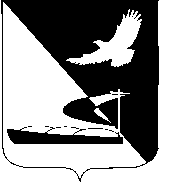 АДМИНИСТРАЦИЯ МУНИЦИПАЛЬНОГО ОБРАЗОВАНИЯ«АХТУБИНСКИЙ РАЙОН»РАСПОРЯЖЕНИЕ29.11.2016                                                                                       № 714-рО внесении изменений в распоряжениеадминистрации МО «Ахтубинский район»от 11.11.2016 № 670-р В связи с допущенной технической ошибкой:1. Внести следующие изменения в приложение к распоряжению администрации МО «Ахтубинский район» от 11.11.2016 № 670-р                        «О прогнозе социально-экономического развития МО «Ахтубинский район» на 2017 - 2019 годы»:1.1. В разделе 1 «Промышленное производство» в строке «Объем отгруженных товаров собственного производства, выполненных работ и услуг собственными силами» в столбце 2016 год оценка цифры «2548,1» заменить цифрами «3548,1».1.2. В разделе 2 «Агропромышленный комплекс» в подразделе «Посевная площадь в хозяйствах всех категорий» строку «бахчи» изложить в следующей редакции:1.3. В разделе 5 «Объем инвестиций в основной капитал за счет всех источников финансирования» в столбце 2019 год цифры «269,226» заменить цифрами «283,642».1.4. В разделе 8 «Среднемесячная заработная плата» в столбце «единицы измерения»  слова «млн. руб.» заменить словами «руб.».2. Отделу информатизации и компьютерного обслуживания администрации МО «Ахтубинский район» (Короткий В.В.) обеспечить размещение настоящего распоряжения в сети Интернет на официальном сайте администрации МО «Ахтубинский район» в разделе «Экономика» подразделе «Экономическая политика» подразделе «Программы и прогнозы» подразделе «Прогноз социально-экономического развития».3. Отделу контроля и обработки информации администрации                       МО «Ахтубинский район» (Свиридова Л.В.) представить информацию в газету «Ахтубинская правда» о размещении настоящего распоряжения в сети Интернет на официальном сайте администрации МО «Ахтубинский район» в разделе «Экономика» подразделе «Экономическая политика» подразделе «Программы и прогнозы» подразделе «Прогноз социально-экономического развития».Глава муниципального образования                                                В.А. Ведищевбахчига1780,21395,51410,01492,01513,01529,0